AdministratorRev. William O’Donnell, C.PP.S Pastor EmeritusRev. Joseph D. McNulty Parochial Vicar Rev. Benjamin Jimenez, SJ Permanent Deacons  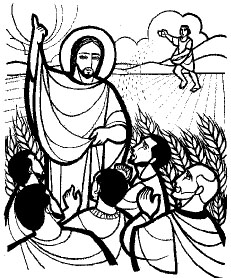      Deacon John Rivera, Retired     Deacon David Mayer     Deacon Chris DePentiPastoral Associate Bob Duda    Parish Life Coordinator and    Program Administrator-         Disability Ministries	Coordinator of Religious EducationKathleen UlintzDirector of Special Religious EducationTerry HoganOffice ManagerDoris EverettsMass Schedule                               Weekday:   Monday - Friday: 5:30 PMWeekend:  Saturday: 5:30 PM* Sunday: 8:30 AM*, 10:20 AM*, and 12:30 PM    *Interpreted for the DeafFifth Sunday of LentDuring Lent, our Lord calls us to make a conversion of the heart. Our parents, teachers, or mentors can show us the way, but then it is up to us to commit to Christ’s mission. As we approach the days in which we remember Jesus’ suffering and death, we ask ourselves if we are willing to resolve to die to sin and to live faithfully, selflessly, and courageously in the Lord. 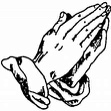 Mass IntentionsMarch 20h and 21st, 2021March 20th – 5:30 PM			In Thanksgiving Fr. Bill O’Donnell, C.PP.S	        Lucarelli Family 	     March 21st – 8:30 AM   		†Kataryna DudaFr. Bill O’Donnell, C.PP.SMarch 21st – 10:20 AM		†Doug GerovacFr. Ben Jimenez, SJ			   March 21st - 12:30 PM		†Monique YunisFr. Joe McNulty		    	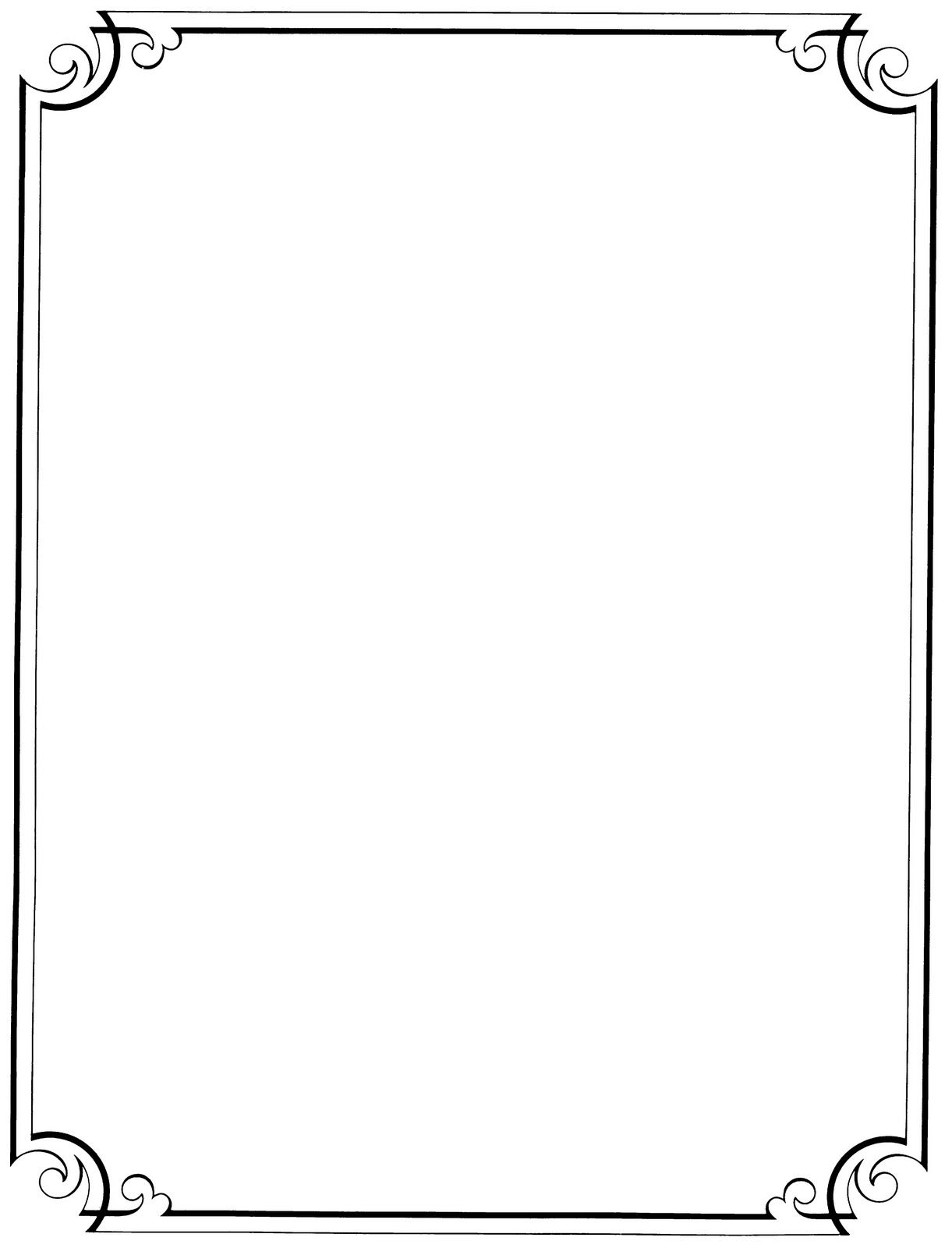 We welcome in Baptism, Luka Melvin. May the Light of Christ, given in Baptism, shine on Luka forever. Amen!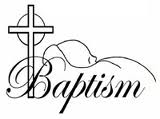 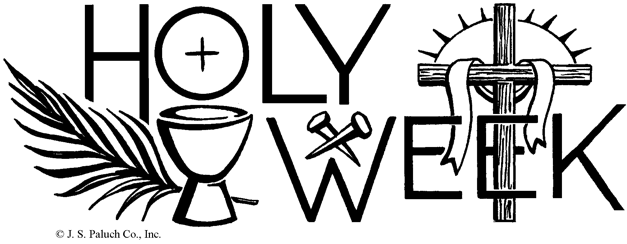 SchedulePalm Sunday, March 28, 20218:30 AM*, 10:20 AM*^, and 12:30 PMWednesday, March 31, 2021Communal Penance and Anointing of the Sick6:00 PM (following 5:30 Mass)*Holy Thursday, April 1, 2021Mass of the Lord’s Supper6:30 PM *^Exposition of the Blessed Sacramentimmediately after Mass until 9 PMGood Friday, April 2, 2021Tremont Ecumenical Service in Lincoln Park12 PMStations of the Cross in Church2 PM *^Liturgy of the Lord’s Passion6:30 PM *^Holy Saturday, April 3, 2021Blessing of Easter Food2 PM*Easter Vigil of the Lord’s Resurrection8:30 PM *^Easter Sunday, April 4, 20218:30 AM*, 10:20 AM*^, and 12:30 PM*Interpreted for the Deaf              ^Live-StreamedSurvey ReminderSt. Augustine Parish is participating in a parish-wide survey about discipleship conducted by the Catholic Leadership Institute, a non-profit Catholic apostolate that does leadership training and development. The Disciple Maker Index Survey for our Parish is open until April 19, 2021, and we need your help! Please help us participate by completing a10-15-minute survey as soon as possible:The survey is available on our parish website: www.staugustinecleveland.org, by obtaining a a paper copy on the table by the elevator in church, at the parish office or by calling (216) 781-5530 and requesting one be mailed to you.  Fr. Joe McNulty will lead us in our annual Stations of the Cross meditation each Friday during Lent. Please note that this year our Stations will begin at 5:30 PM followed by daily mass. 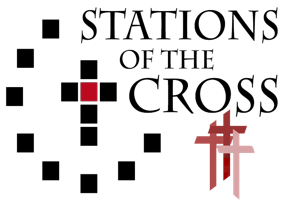 Live Stream UpdateThis coming week the new equipment for our live stream will be installed. We are excited to take our current capabilities and expand them into an even better production. We are not anticipating any problems, but we ask for your patience as we navigate these upgrades and changes. Anyone interested in helping in our live stream ministry is asked to contact Bob Duda at (216) 781-5530 ext. 31 or by email at rwduda@ccdocle.org.  Prayer Request (216) 781-5530 ext. 24We would be honored to include your needs in our daily prayers. You may leave a prayer request by contacting our 24-hour prayer line or on the parish website. St. Augustine Seniors 50 and OverPlease note that the March 25th meeting has been canceled. Our next gathering of the St. Augustine Seniors will be on April 8, 2021. Our gathering will begin at 12 Noon in Walsh Hall and the Deaf Center. Social distancing and mask wearing will be required for all participants. Parish School of Religion (PSR)/CCDParish School of Religion/CCD will continue on Monday, March 22, 2021 with in person and virtual options available. UltreyaThe next Ultreya gathering will be on Saturday, April 10th  at  10 AM in Walsh Hall. Cursillistas are invited to gather, pray, and share personal stories about living a life in God's Grace on the second Saturday of every month.  Volunteers NeededSt. Augustine Hunger Center relies on the generosity of donors. Several times a year the Parish sends out an appeal letter to approximately 6,000 people. Volunteer mailers are needed to help fold letters, stuff envelopes, and label envelopes. Please consider helping if you are available. Each week several members of our parish family need a ride to church. Unfortunately, we are unable to provide transportation for all of our brothers and sisters. For more information on our transportation ministry please contact the parish office at (216) 781-5530.Church Decorators NeededAs we prepare for Holy Week, we are looking for volunteers to help decorate the Church for Holy Thursday and Holy Saturday. Please contact the parish office at (216) 781-5530 for more information. COVID-19 Vaccine Sign-UpWe are in talks with the Governor’s Office and local health officials regarding access for those without internet to sign-up for the COVID-19 vaccine. If you are interested in receiving the vaccine, but are unable to sign-up without assistance, please contact the parish office at                     (216) 781-5530. St. Augustine Signing ChoirThe St. Augustine Signing Choir will be continuing their weekly practice this Wednesday, March 24th in Walsh Hall. New members are welcome!  Practice for individuals learning sign language will begin at 6:30 PM. Those with basic sign knowledge are invited to join the practice at 7 PM. For more information please contact Bob Duda by calling the parish office or at rwduda@ccdocle.org.Calendar Winners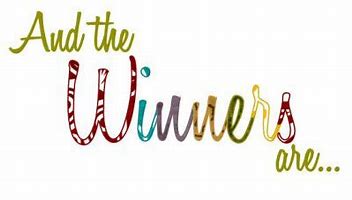 March 15, 2021	Rosanne Barnhart	#21182March 16, 2021	Janene Brennan		#21085March 17, 2021	Toni Oden		#21026March 18, 2021	Susan Krosel		#21080March 19, 2021	Laura Stroempl		#21047March 20, 2021	Robert Aiello		#21102March 21, 2021	Ruben Estremera	#21018Family PerspectiveIn the first reading this weekend God declares through Jeremiah, “I will forgive their evildoing and remember their sin no more”. How have you experienced God’s forgiveness this Lent? Jesus tells his disciples, “Unless a grain of wheat falls to the ground and dies, it remains just a grain of wheat; but if it dies, it produces much fruit”. How have you in your family encountered this mystery that death leads to even more abundant life in the name of Jesus? Inspiration for the WeekHow do we convince people that God’s law is written upon their hearts? God is wedded to God’s people. This is a simple and fundamental fact of life. Yet, many ignore this truth and carry on as if they, or humanity as a whole, are the center of the universe. As a grain of wheat has to fall to the ground and die in order to become what it really is, we too must die to our secular images and ideas of ourselves so that we can become who God really made us to be. If all of us kept our focus on God’s deep bonded love with human beings, indeed with our very self, then there would be no need to teach others this fundamental life lesson. They would simply know this truth, as Jeremiah tells us. Somehow, perhaps through original and personal sin, we have lost sight of this reality. We have lost our way and our axis. It is time to find our way back, to learn the virtue of obedience, to pay attention to what God is saying and become aware of the Divine Love that is the reason for all creation. Then, even in our darkest hour when all may seem to be lost, we can say as did Jesus, the model of obedience, “Father, glorify your name,” By this perseverance, people can come to know the Lord and what God has done. Stewardship of TreasureWe are deeply grateful for your generosity in your weekly contribution to St. Augustine Parish. Your kindness and support enable us to provide for the needs of our parish and community. The collection for the weekend of March 14, 2021 was $2,030.00. Thank You!On the Lighter SideA passenger jet was going through a severe thunderstorm. As the passengers were being bounced around by the turbulence, a young woman turned to a minister sitting next to her and, with a nervous laugh asked, "Reverend, you're a man of God, can't you do something about this storm?"
To which he replied, "Lady, I'm in sales, not management.H: HomilistThank You!The Cleveland Catholic Deaf Center would like to thank those who supported their St. Patrick’s Day gathering last Sunday. Your continued prayers and support is greatly appreciated. LINKSLinks, a social club for mental health consumers, will meet on Tuesday and Friday of this week. For more information on our Links program please call the parish office or visit the parish website. Live streamLive streamed Masses can be simultaneously viewed on our parish website (www.staugustinecleveland.org), on our Facebook Page (St. Augustine Roman Catholic Church Cleveland) and on our YouTube Channel (St. Augustine Church)Our streams can be viewed live on Saturday at the 5:30 PM or on Sunday at the 10:20 AM Mass. All recordings can be viewed at a later time on all three platforms. In addition, live audio feed will be available for the Saturday 5:30 PM Mass and the 10:20 AM Sunday Mass. To access the audio feed, please call (216) 270-6331 prior to mass and enter the code 2020 when prompted. St. Augustine Signing ChoirThe St. Augustine Signing Choir will be continuing their weekly practice this Wednesday, March 24th in Walsh Hall. New members are welcome!  Practice for individuals learning sign language will begin at 6:30 PM. Those with basic sign knowledge are invited to join the practice at     7 PM. Observances for the WeekMar 23	Optional Memorial of St. Turbiius of MogrovejoMar 25	Solemnity of the Annunciation of the LordSaturday5:30 PMSunday8:30 AMSunday10:20 AMSunday12:30 PMPriestDeaconFr. Joe McNulty (H)Deacon Dave MayerFr. Ben Jimenez (H)Deacon  Dave MayerFr. Bill O’Donnell (H)Deacon Chris DePentiFr. Bill O’Donnell (H)Deacon Chris DePentiLectors Mary StepPeggy GerovacJean, Jeannie,  KarenRenee, Megan, RosanneAaron CaltonExtraordinary Ministers of the Blessed SacramentHelen BencicTheresa OrtizDebbie Sollars Saturday5:30 PMSunday8:30 AMSunday10:20 AMSunday12:30 PMPriestDeaconFr. Bill O’Donnell (H)Deacon  Chris DePentiFr. Bill O’Donnell (H)Deacon  Chris DePentiFr. Ben Jimenez (H)Deacon Dave MayerFr. Joe McNulty (H)Deacon Dave MayerLectorsMigdalia WhiteSandy Bernard0 Tom SmithJohn KowalchikAnita NewshamExtraordinary Ministers of the Blessed SacramentKate Slosar Terry HoganAaron Calton 